NATIONAL ASSEMBLYFOR WRITTEN REPLYQUESTION 2302DATE OF PUBLICATION (INTERNAL QUESTION PAPER: 5 NOVEMBER 2021(INTERNAL QUESTION PAPER NO 23-20212302. Ms A M M Weber (DA) to ask the Minister of Police:Whether he will furnish Ms A M M Weber with a list containing all the details of dockets of all rhinos poached, indicating the number of poached rhinos in each national park; if not, why not; if so, what are the relevant details;whether all dockets contain the forensic reports regarding the bullets retrieved from the rhinos; if not, why not: if so, what are the relevant details? NW2620EFIND REPLY HERE 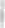 